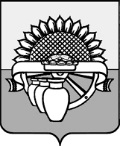 АДМИНИСТРАЦИИ ЦЕНТРАЛЬНОГО СЕЛЬСКОГО ПОСЕЛЕНИЯ БЕЛОГЛИНСКОГО РАЙОНАПОСТАНОВЛЕНИЕот 16.02.2024г.                                                                              № 03пос.ЦентральныйВ соответствии со статьей 184.2 Бюджетного кодекса Российской Федерации, постановлением администрации Центрального сельского поселения Белоглинского района от 30 октября 2023 года № 59 «О порядке составления проекта бюджета Центрального сельского поселения Белоглинского района на 2024 год» п о с т а н о в л я ю:1. Внести изменения в среднесрочный финансовый план Центрального сельского поселения Белоглинского района на 2024 – 2026 годы (прилагается).2. Контроль за выполнением настоящего постановления возложить на руководителя муниципального казенного учреждения «Централизованная бухгалтерия администрации Центрального сельского поселения» Е.В.Дюкову.3. Постановление вступает в силу со дня его подписания.Исполняющий обязанности главы Центрального сельского поселенияБелоглинского района                                                                       О.А.Шувалова                                                                                                                    Приложение №1                                                                                                     к постановлению  администрации	                                                                                              Центрального сельского	                                                                                        поселения Белоглинского района	          от 16.02.2024 г. № 03 СРЕДНЕСРОЧНЫЙ ФИНАНСОВЫЙ ПЛАНЦентрального сельского поселения Белоглинского районана 2024-2026годы	                               Таблица 1.Основные характеристики среднесрочного финансового планана 2024-2026 годы	                                                                                                                      Приложение №2                                                                                                     к постановлению  администрации	                                                                                              Центрального сельского	                                                                                        поселения Белоглинского района	от 16.02.2024 г. № 03Ведомственная структура расходов бюджета Центрального сельского поселения  Белоглинского  района                                                                                                                                                                            Таблица 2.	                                                           (тыс. рублей)Начальник финансового отдела администрацииЦентрального сельского поселенияБелоглинского района                                                                                                                               В.В. СысоеваО внесении изменений в постановление администрации Центрального сельского поселения Белоглинского района         от 03 ноября 2023 г. № 73 «Об утверждении  среднесрочного финансового плана Центрального сельского поселения Белоглинского района на 2024-2026 годы»№п/п                           Показатель2024 годПлановыйпериодПлановыйпериод№п/п                           Показатель2024 год2025 год2026 год   1.Бюджет Центрального сельского поселения1.1.Доходы21 082,421 289,621 691,01.2.Расходы21 082,419 289,621 691,01.3.Дефицит (+), профицит (-)0,02 000,00,01.4.Верхний предел муниципального внутреннего долга по состоянию на1 января года, следующего за отчет-ным финансовым годом (очереднымфинансовым годом и каждым годомпланового периода)2 000,02 000,00,0№ п/пНаименованиеВедРЗПРЦСРВР2024г.2025г.2026г.12345678910ВСЕГО21082,419289,621691,01.Администрация Центрального сельского поселения Белоглинского района99221082,419289,621691,0Общегосударственные вопросы992012631,25834,76005,5Функционирование высшего должностного лица субъекта Российской Федерации и муниципального образования9920102166,8700,5613,7Обеспечение деятельности высшего должностного лица муниципального образования992010250 0 00 00000166,8700,5          613,7Высшее должностное лицо местного самоуправления992010250 1 00 00000166,8700,5613,7Расходы на обеспечение функций органов местного самоуправления992010250 1 00 00190166,8700,5613,7Расходы на выплаты персоналу в целях обеспечения выполнения функций государственными (муниципальными) органами, казенными учреждениями, органами управления государственными внебюджетными фондами992010250 1 00 00190100166,8700,5613,7Функционирование Правительства Российской Федерации, высших исполнительных органов государственной власти субъектов Российской Федерации, местных администраций9920104    558,7      1856,4        1920,7Обеспечение деятельности администрации муниципального образования992010451 0 00 00000558,7  1856,4   1920,7Обеспечение функционирования администрации муниципального образования992010451 1 00 00000554,91852,61916,9Расходы на обеспечение функций органов местного самоуправления992010451 1 00 00000554,91852,61916,9Расходы на выплаты персоналу в целях обеспечения выполнения функций государственными (муниципальными) органами, казенными учреждениями, органами управления государственными внебюджетными фондами992010451 1 00 00190100516,81807,61871,9Закупка товаров, работ и услуг для государственных (муниципальных) нужд992010451 1 00 0019020018,125,0 25,0Иные бюджетные ассигнования992010451 1 00 0019080020,020,020,0Административные комиссии992010451 2 00 000003,83,83,8Расходы на обеспечение функций органов местного самоуправления992010451 2 00 601903,83,83,8Закупка товаров, работ и услуг для государственных (муниципальных) нужд992010451 2 00 601902003,83,83,8Обеспечение деятельности фи-нансовых, налоговых и таможенных органов и органов финансового (финансово-бюджетного) надзора992010689,089,089,0Обеспечение деятельности контрольно-счетной палаты муниципального образования992010668 0 00 0000089,089,089,0Финансирование расходов на осуществление части переданных полномочий по контролю за исполнением бюджета сельских поселений Белоглинского района, переданных на районный уровень из бюджетов сельских поселений, в соответствии с заключенными соглашениями992010668 0 00 2002089,089,089,0Иные межбюджетные трансферты992010668 0 00 2002050089,089,089,0Обеспечение проведения выборов и референдумов9920107480,00,00,0Реализация мероприятий, связанных с общегосударственным управлением9920107   53 0 00 00000480,00,00,0Выполнение других обязательств99201 0753 2 00 00000480,00,00,0Иные бюджетные ассигнования 992010753 2 00 10670800480,00,00,0Резервные фонды99201115,05,05,0Финансовое обеспечение непредвиденных расходов992011151 0 00 000005,05,05,0Резервные фонды администрации Центрального сельского поселения Белоглинского района992011151 3 00 104905,05,05,0Иные бюджетные ассигнования992011151 3 00 104908005,05,05,0Другие общегосударственные вопросы99201131331,73183,83372,1Муниципальная программа «Противодействие коррупции на территории Центрального сельского поселения Белоглинского района»992011316 0 00 00005,05,05,0Организация и проведение основных мероприятий по предупреждению коррупционных правонарушений на территории Центрального сельского поселения Белоглинского района992011316 0 01 00000 5,05,05,0Мероприятия муниципальной программы «Противодействие коррупции на территории Центрального сельского поселения Белоглинского района»992011316 0 01 105005,05,05,0Закупка товаров, работ и услуг для государственных (муниципальных)нужд992011316 0 01 105002005,05,05,0Расходы на обеспечение деятельности (оказание услуг) муниципальных учреждений992011351 1 00 005901027,72579,82668,1Расходы на выплаты персоналу в целях обеспечения выполнения функций государственными (муниципальными) органами, казенными учреждениями, органами управления государственными внебюджетными фондами992011351 1 00 00590100867,72407,82496,1Закупка товаров, работ и услуг для государственных (муниципальных) нужд992011351 1 00 00590200150,0162,0162,0Иные бюджетные ассигнования992011351 1 00 0059080010,010,010,0Реализация муниципальных функций, связанных с общегосударственным управлением992011353 0 00 00000238,0538,0638,0Ведение похозяйственного учета (уточнение записей в похозяйственных книгах)992011353 1 00 1050020020,020,020,0Компенсационные выплаты руководителям территориального общественного самоуправления 992011353 1 00 1066048,048,048,0Закупка товаров, работ и услуг для государственных (муниципальных) нужд992011353 1 00 1066020048,048,048,0Прочие обязательства муниципального образования 992011353 1 0010030200170,0470,0570,0Закупка товаров, работ и услуг для государственных (муниципальных)нужд992011399 9 00 2003061,061,061,0Осуществление части полномочий по определению (подрядчиков)исполнителей при закупке товаров, работ, услуг, направленных на обеспечение муниципальных нужд в целях повышения эффективности, результативности, осуществления закупок товаров, работ, услуг, переданных на районный уровень из бюджетов сельских поселений992011399 9 00 2003050061,061,061,0Национальная оборона 99202354,7319,2319,2Мобилизационная и вневойсковая подготовка9920203354,7319,2319,2Обеспечение деятельности администрации муниципального образования992020351 0 00 00000354,7319,2319,2Обеспечение функционирования администрации муниципального образования992020351 1 00 00000354,7319,2319,2Осуществление первичного воинского учета на территориях, где отсутствуют военные комиссариаты992020351 1 00 51180354,7319,2319,2Расходы на выплаты персоналу в целях обеспечения выполнения функций государственными (муниципальными) органами, казенными учреждениями, органами управления государственными внебюджетными фондами992020351 1 00 51180100354,7319,2319,2Национальная безопасность и правоохранительная деятельность992035,05,05,0Другие вопросы в области национальной безопасности и правоохранительной деятельности99203145,05,05,0Муниципальная программа «Безопасность жизнедеятельности в Центральном сельском поселении Белоглинского района»992031401 0 00 000005,05,05,0Обеспечение пожарной безопасности992031401 0 01 000005,05,05,0Мероприятия по усилению противопожарной защиты объектов населенных пунктов Центрального сельского поселения992031401 0 01 105105,05,05,0Закупка товаров, работ и услуг для государственных (муниципальных) нужд992031401 0 01 105102005,05,05,0Национальная экономика9920412072,03127,63249,0.Дорожное хозяйство (дорожные фонды)992040911936,53017,63139,0Муниципальная программа «Содержание дорожной инфраструктуры на территории  Центрального сельского поселения Белоглинского района»992040902 0 00 0000011936,53017,63139,0Осуществление дорожной деятельности в отношении автомобильных дорог общего пользования местного значения и обеспечения безопасности дорожного движения992040902 0 01 0000011936,53017,63139,0Мероприятия в сфере строительства, реконструкции, капитального ремонта и ремонт автомобильных дорог992040902 0 01 1013011936,53017,63139,0Закупка товаров, работ и услуг для государственных (муниципальных) нужд992040902 0 01 1013020011936,5     3017,6        3139,0Связь и информатика9920410125,5100,0100,0Муниципальная программа «Развитие и применение информационных технологий в Центральном сельском поселении Белоглинского района»992041003 0 00 00000125,5100,0100,0Использование информационных технологий992041003 0 01 00000125,5100,0100,0Мероприятия в сфере использования информационных технологий992041003 0 01 10450125,5100,0100,0Закупка товаров, работ им услуг для государственных (муниципальных)нужд992041003 0 01 10450200124,5100,0100,0Иные бюджетные ассигнования    992041003 0 01 104508001,00,00,0Другие вопросы в области национальной экономики992041210,010,010,0Закупка товаров, работ и услуг для государственных(муниципальных) нужд  992041204 0 01 100702005.05,05,0Мероприятия по поддержке  малого предпринимательства в Центральном сельском поселении Белоглинского района992041204 0 01 100705,05,05,0Создание условий для развития малого предпринимательства992041204 0 01 000005,05,05,0Муниципальная программа «Поддержка малого предпринимательства в Центральном сельском поселении Белоглинского района»992041204 0 00 000005,05,0              5,0Жилищно-коммунальное хозяйство992053127,04391,45431Коммунальное хозяйство9920502539,4500,01543,0Муниципальная программа «Развитие жилищно-коммунального хозяйства в Центральном сельском поселении Белоглинского района»9920502050 0 00 0 0000539,4500,01543,0Мероприятия в сфере коммунального хозяйства992050205 0 01 00000539,4500,01543,0Мероприятия в сфере водоснабжения Центрального сельского поселения Белоглинского района    992050205 0 01 10580   239,4      0,0           0,0Компенсация выпадающих доходов организациям, предоставляющим населению услуги водоснабжения и водоотведения по тарифам, не обеспечивающим возмещение издержек992050205 0 01 10590300,01500,01543,0Иные бюджетные ассигнования992050205 0 01 10590800300,01500,01543,0Благоустройство9920503500,0600,0600,0Муниципальная программа «Развитие жилищно-коммунального хозяйства в Центральном сельском поселении Белоглинского района»992050305 0 00 00000500,0600,0600,0Благоустройство992050305 0 02 00000500,0600,0600,0Мероприятия по содержанию уличного освещения в Центральном сельском поселении992050305 0 02 10600500,0600,0600,0Закупка товаров, работ и услуг для государственных (муниципальных)нужд992050305 0 02 10600200500,0600,0600,0Другие вопросы в области жилищно-коммунального хозяйства99205052087,63291,43288,0Муниципальная программа «Развитие жилищно-коммунального хозяйства в Центральном сельском поселении Белоглинского района»992050505 0 00 000002087,63291,43288,0Расходы на обеспечение деятельности (оказание услуг) муниципальных учреждений992050505 0 03 005902087,63291,43288,0Расходы на выплаты персоналу в целях обеспечения выполнения функций государственными (муниципальными) органами, казенными учреждениями, органами управления государственными внебюджетными фондами992050505 0 03 005901001762,62341,42638,0Закупка товаров, работ и услуг для государственных (муниципальных) нужд992050505 0 03 00590200245,0850,0550,0Иные бюджетные ассигнования99205 0505 0 03 0059080080,0100,0100,0Образование9920730,030,030,0Профессиональная подготовка, переподготовка и повышение квалификации992070520,020,020,0Муниципальная программа «Повышение квалификации и подготовка кадров муниципальных учреждений Центрального сельского поселения Белоглинского района»992070560 0 000020,020,020,0Повышение квалификации и подготовка кадров992070506 0 01 0000020,020,020,0Мероприятия по повышению квалификации и подготовке  кадров муниципальных учреждений Центрального сельского поселения Белоглинского района992070506 0 01 1048020,020,020,0Закупка товаров, работ и услуг для государственных (муниципальных)нужд992070506 0 01 1048020020,020,020,0Молодежная политика и оздоровление детей 992070710,010,010,0Муниципальная программа «Молодежь Центрального сельского поселения Белоглинского района»992070707 0 00 0000010,010,010,0Мероприятия по работе с молодежью992070707 0 01 0000010,010,010,0Реализация прочих мероприятий муниципальной программы «Молодежь Центрального сельского поселения Белоглинского района»992070707 0 01 0103710,010,010,0Закупка товаров, работ и услуг для государственных (муниципальных)нужд992070707 0 01 0103720010,010,010,0Культура и кинематография992082804,65473,76546,3Культура99208012804,65473,76546,3Муниципальная программа «Развитие культуры в Центральном сельском поселении Белоглинского района»992080108 0 00 000002804,65473,76546,3Финансовое обеспечение деятельности сельских домой культуры992080108 0 01 000002380,24422,75491,9Расходы на обеспечение деятельности (оказание услуг) муниципальных учреждений992080108 0 01 005902380,24422,75491,9Предоставление субсидий бюджетным, автономным учреждениям и иным некоммерческим организациям992080108 0 01 005906002380,24422,75491,9Финансовое обеспечение деятельности учреждений библитек992080108 0 03 00000424,41051,01054,4Расходы на обеспечение деятельности (оказание услуг) муниципальных учреждений992080108 0 03 00590424,41051,01054,4Предоставление субсидий бюджетным, автономным учреждениям и иным некоммерческим организациям992080108 0 03 00590600424,41051,01054,4Физическая культура и спорт992115,05,05,0Массовый спорт99211025,05,05,0Муниципальная программа «Развитие физической культуры и массового спорта на территории Центрального сельского поселения Белоглинского района»992110209 0 00 000005,05,05,0Организация и проведение спортивных мероприятий992110209 0 01 000005,05,05,0Мероприятия в области массового спорта, и физической культуры в Центральном сельском поселении 992110209 0 01 103105,05,05,0Иные закупки товаров, работ и услуг для муниципальных нужд992110209 0 01 103102005,05,05,0Средства массовой информации9921250,0100,0100,0Периодическая печать и издательства992120250,0100,0100,0Муниципальная программа «Информационное освещение деятельности органов местного самоуправления Центрального сельского поселения Белоглинского района в решении социально-экономических задач»992120210 0 00 0000050,0100,0100,0Информационное освещение деятельности органов местного самоуправления 992120210 0 01 0000050,0100,0100,0Закупка товаров, работ и услуг для государственных (муниципальных)нужд992120210 0 01 1020020050,0100,0100,0Обслуживание государственного и муниципального долга992133,03,00,0Обслуживание внутреннего государственного и муниципального долга99213003,03,00,0Непрограммные расходы992130199 9 00 000003,03,00,0Обслуживание государственного (муниципального)долга992130199 9 00 102807003,03,00,0